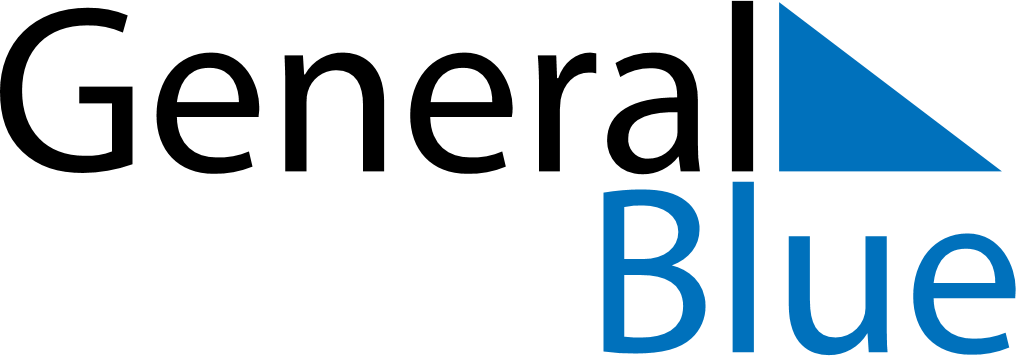 May 2028May 2028May 2028May 2028Saint BarthelemySaint BarthelemySaint BarthelemyMondayTuesdayWednesdayThursdayFridaySaturdaySaturdaySunday12345667Labour Day89101112131314Victory Day15161718192020212223242526272728Ascension DayMother’s Day293031